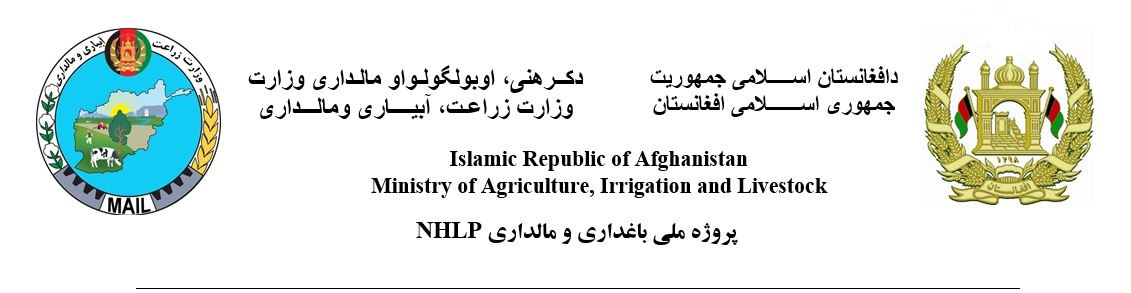 فورم سروی ذخیره گاه کچالواسم درخواست کننده:_____________________   ولایت:_______________   ولسوالی: ________________   قریه: ___________آیا درخواست کننده دارای 2 یا 3 جریب زمین شخصی برای اعمار ذخیره گاه کچالو میباشد ؟  بلی -------   نخیر --------آیا زمین که در آن ذخیره گاه اعمار میگردد نزدیک به نقطه تولید و دسترسی به حمل و نقل سرک دارد؟ بلی -------   نخیر -------- آیا زمین مالکیت خود شخص میباشد؟ بلی -------   نخیر -------- (درصورتیکه زمین مکلیت شخص نباشد واجد شرایط نیست)آیا بالای زمین کدام دعوا وجود دارد؟ بلی -------   نخیر -------- (درصورتیکه زمین دعوایی باشد واجد شرایط نیست)آیا درخواست کننده حاضر است  توافق کند که در صورت تولید کمتر یا بدون تولید، محصول را از دیګر دهاقین برای ذخیره سازی خریداری نموده و یا ذخیره  خانه را به  اجاره / کرایه به دیګر دهاقین بدهد.؟ بلی -------   نخیر --------آیا درخواست کننده ذخیره گاه پیاز حاضر به پرداخت 10% در صد از هزینه کل ذخیره گاه میباشد؟ بلی -------   نخیر --------نتیجه کلی سروی: آیا ساحه سروی شده تمام معیارات وزارت محترم زراعت را تکمیل نموده و واجد شرایط برای اعمار پروژه متذکره میباشد؟ بلی ------- نخیر --------- کارمند ترویج NHLPمدیر خدمات زراعتی ولسوالیولسوال صاحبمسول و هماهنگ کننده ولایتی NHLPریس محترم زراعت، آبیاری و مالداریمحل امضا.محل امضا.محل امضا.محل امضا.محل امضا.